BAYSIDE SOCIAL FISHING CLUB INC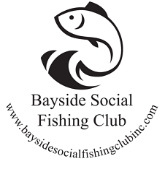 FEBRUARY TO AUGUST 2023 ROSTER FOR FRIDAY RAFFLESWE NEED YOUR HELP FOR ONLY 2.5 HOURS ONCE A YEAR TO RUN OUR FRIDAY RAFFLES. THIS IS 90% OF OUR INCOME AND ENABLES THE CLUB TO SUPPLY PRIZES, SAUSAGE SIZZLES, TROPHIES, PRESENTATION NIGHT ETC FOR OUR MEMBERSYOUR HELP IS GREATLY APPRECIATEDMEMBERDATEMEMBERDATEFriday, January 6Lance EdmundsFriday, August 18Friday, January 13Bob HollowayFriday, August 25Friday, January 20Friday, September 1Friday, January 27Friday, September 8Herb PontaksFriday, February 3Friday, September 15Ron YoweFriday, February 10Friday, September 22Jock ThompsonFriday, February 17Friday, September 29Ben BoschenakFriday, February 24Friday, October 6Scott BeethamFriday, March 3Friday, October 13Ralph FergusonFriday, March 10Friday, October 20Mick LoftsFriday, March 17Friday, October 27Ralph LordFriday, March 24Friday, November 3Barry HemmlingFriday, March 31Friday, November 10Good FridayFriday, April 7Friday, November 17Mick LawsonFriday, April 14Friday, November 24Jarred YoungFriday, April 21Friday, December 1Laurie BeethamFriday, April 28Friday, December 8Neil CumnerFriday, May 5Friday, December 15Troy EdwardFriday, May 12Friday, December 22Sam SticherFriday, May 19Friday, December 29Daniel FreemanFriday, May 26Mick IrwinFriday, June 2Charlton McDonaghFriday, June 9Grag BrazierFriday, June 16Jono McLayFriday, June 23Chris HansenFriday, June 30Craig BowenFriday, July 7Dave JamesFriday, July 14Chris LemonFriday, July 21Peter AdkinFriday, July 28Brad McLayFriday, August 4Reece CameronFriday, August 11